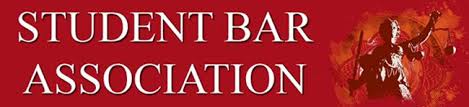 University of Denver Sturm College of LawSTUDENT BAR ASSOCIATION: WEEKLY AGENDADate: Wednesday, March 15th, 2023 4:30 – 5:30 PM in room 190And on Zoom: https://udenver.zoom.us/j/6283205510CALL TO ORDER Attendance Exec: Camille Moore, Alexz Thompson, Kelly Lotterhos,  Terrie Mankovich, Michael Ozborn ABA: Mariah England LLM: Samuel SternburgPart-Time: Charles Early, Sara Elena, Jonathan Laurel2L:  Eliz Espinoza, Caitlin Whaley3L: Morgan Richardson, Heidi Metroz1L: Juniper Loomis, Maya Cemper- Walker GUEST SPEAKERSAmber Update Last Thursday and Friday of the year, ice cream socialFunded by student affairs, not SBABreakfast for dinner – likely similar to last time, doing brunch on a PT weekend (for full and PT students)Pending finances and planning dates for breakfast for dinnerStudent leader reporting deadline – Elections & when they need to report byReporting deadline tentatively Friday, April 14thTraining tentatively week before fall semesterAmber to send email out soon to student orgsPREVIOUS BUSINESSElection news! New SBA members will start coming to SBA meetings at next full SBA meetingVote on whether to help with $1500 Ndume Olatushani | Art Exhibit & Fireside Discussion honorarium request ( Does artwork about modern day lynching and Ndume was actually innocent but wrongly convicted of a 1983 murder in Memphis, Tennessee and sentenced to death. The dean would be introducing the event and artwork would be displayed in a room.  Now are with a student group)Now going through Criminal Law Society – Dean Smith has okayed the eventMotion to approve – Seconded – All vote to yeehaw – yeehawed (approved)Discussion about event that took place last Tuesday. Will open the floor. Potential for formal complaint (either through Title IX or ABA)Potential for meeting with MegaDean (with other student orgs and SBA ideally)Heidi will email about this – goal of meeting the week after spring breakWill look into board of trustees & “freedom of expression committee”COMMITTEE UPDATES Social: Kelly Lotterhos Barristers update: People are waitlisted (we sold out of tickets – 30 on waitlist currently)Rosters & signups – some slots left for setup, more volunteers needed for later slots for taking tickets, etc.If you are attending Barrister’s, you must sign up for 2 ticket-taking slotsSecurity? – Trying to figure out if/why this is requiredHeadshots – quote from photographer for 4 days, over 300 students ($4,400 – charging $5/student) – first week of April Motion to approve – seconded – all yeehaw – yeehawed (approved)Health & Wellness: Morgan Richardson Updates to come on rage room next meetingCommunity Outreach: Alexz ThompsonUpdate on Merch to come via emailFinance: Michael Ozborn No updatesPCCA : Terrie Mankovich Part-Time: Kelly PT social this Saturday (3/18) at the Pioneer – apps provided, people buy their own drinksNEW BUSINESS STUDENT CONCERNSStudent evals – no updates have been posted since last fall – amber says this is likely just because they take a full year to updateCALENDARAugust 15: First Day of Class August 20th: Derby DayAugust 27th: Welcome to the Denver Legal Community 12:30- 3:30pmSeptember 21st: Meeting w/ ODEI September 27th: Bloomberg TrainingOctober 5th: Meeting w/ Registrar October 12th: Meeting w/ Dean WiersemaOctober 3rd-14th: Wellness Week (included PT weekend)October 19th : Java with Judges Event ( Sponsorship with DEI) October 27th: Fall Festival (evening)November 9th: Last SBA Meeting as a whole SenateNovember 28th or 29th: SBA Breakfast for Dinner eventPart-Time Breakfast for Dinner – Need to nail down a date, but likely last weekend of PT classes (Saturday 11/19)January 20th Nuggets GameBarristers April 1st (Neon Theme) REMARKS FOR THE GOOD OF THE ORDERMOTION TO ADJOURN 